Zabawa plastyczna- owieczki z wydmuszek Będziemy potrzebować:– jajka ugotowane na twardo – najlepiej o jasnobrązowej skorupce
–  pomponiki dekoracyjne białe różnej wielkości
– biały usztywniony filc/ biały papier techniczny
– małe pomponiki  lub druciki kreatywne w kolorze białym na łapki
– czarny nietoksyczny pisak
– mocny klejZaczynajmy!Dobrze umyte jajka gotujemy na twardo, zostawiamy do ostygnięcia. Następnie dziecko z filcu bądź białego papieru  wycina dwa kształtne uszka. Przykleja do jajek pomponiki bądź kulki z waty kosmetycznej różnej wielkości tak, by imitowały futerko owieczki. Po obu bokach jajek dziecko dokleja też uszka.Pisakiem dziecko namaluje oczka, buźkę i nosek owieczki.  Na koniec dokleja pomponiki lub druciki kreatywne – łapki na dole jaja. Ozdoba gotowa!Życzymy miłej zabawy i zachęcamy do podzielenia się z nami efektami pracy 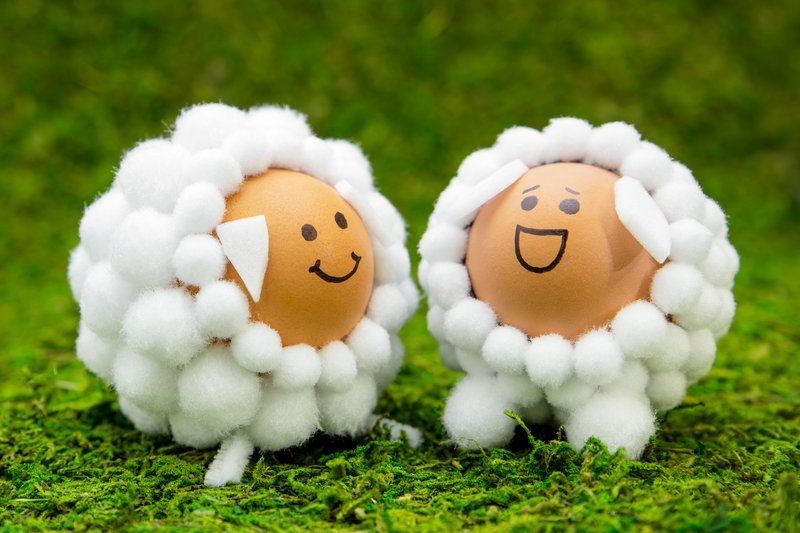 